Otterhampton ParishLocal Information Sheet as at May 2019Welcome to our lovely parish, incorporating the main village of Combwich and the two smaller villages of Otterhampton and Steart.The Parish Council has compiled and publishes this information which we hope you will find useful. We also have Community and Emergency Plans.FACILITIESPost Office and Village Store (including off licence)22 Brookside Rd, Combwich. Tel: 01278 652277 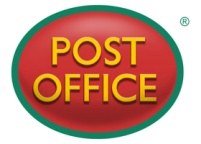 Mon - Fri 9am–7pm; Sat 9am–6pm (closed 1pm-2pm). Closed Sunday.Post Office: Mon – Fri 9am–5.30am, Saturday 9am – 1pm. There are 3 post boxes in the parish; at the Post Office, at the bottom of Otterhampton Hill (Crossway Cottages) and at Steart (wall of Ferricies Farm).     Public House – The Anchor Inn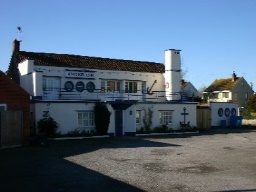  	Riverside, Combwich. Tel: 01278 653612 	Open from: 17.00 Monday – Thursday and from 12 noon Fri – Sun 	Home cooked food and accommodation.Village Hall and Harbour View Social Club 		Riverside, Combwich. Tel 01278 653531 (Sue and Bruce Barton)The Club is open Fridays and Saturdays 7pm-midnight; Sundays 2pm-6pm and Monday evenings during the winter skittles season, 7pm-midnight. Annual membership is £2.50 (£1 on each occasion for visitors).The Hall is used for ad hoc parties, social events and entertainment (booking secretary – Di Davie 01278 652141) and also more regular events as below: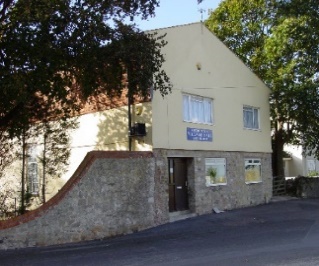 Aerobics, Pilates and Gentle Movement to Music (Tuesdays)Coffee Morning (every Friday 10am – 12noon)Village Market (2nd Saturday of month)Brownies (Monday evening)Combwich Crafters (Wednesday morning)Combwich Choir (Thursday evenings, 2nd and 4th Thursday of month)Art Club (Monday afternoons)Short Mat Bowls (Monday and Wednesday evenings)Skittles and DartsHarbour View Players (including the Pantomime)		Police Surgery (2nd Friday of month)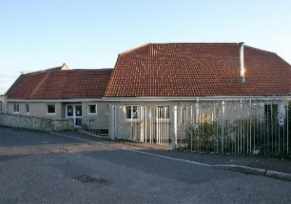 	Otterhampton Primary and Pre-School	School Lane, Combwich. School Head: Claire Luce. Tel 01278 652487	Mobile LibraryThe mobile library visits Combwich every four weeks on a Thursday morning and calls at the School, Harbour and the Post Office (see Otter Tales for specific dates and timings).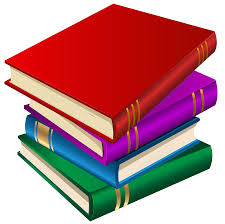  Places of Worship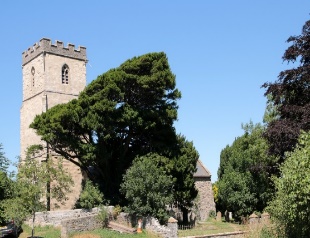 St Peters Church (Church Hill, Combwich) All Saints Church (closed) and Cemetery (Otterhampton)St Andrews Church (Steart)Reverend Alison Waters. Tel 01278 652953  	HEALTH AND WELFAREDefibrillators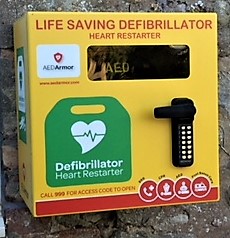 There are 2 defibrillators, one in the centre of Combwich on the grassed area at the junction of Brookside Rd/Wharf Rd and one at Steart on the wall of the old Chapel adjacent to Channel View. GP Surgeries within this catchment areaCannington Health Centre, Mill Lane, Cannington. Tel 01278 652335 (this surgery also provides a prescription service delivered to Combwich Post Office on a Wednesday afternoon).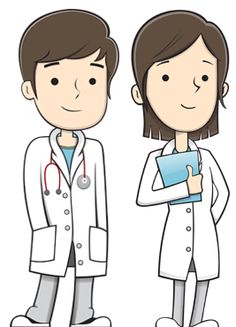 Quantock Medical Centre, Banneson Rd, Nether Stowey. Tel: 01278 732696HospitalsMusgrove Park Hospital, Parkfield Drive, Taunton TA1 5DA. Major injuries and Emergencies 24 hours. Tel: 01823 333444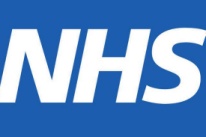 Bridgwater Community Hospital, Bower Lane, Bridgwater TA6 4GUMinor injuries unit (not 24 hour). Open from 0700 to 2230 hrs, 7 days per week. Tel: 01278 436555 Recycling and Refuse CollectionsBins are collected on Friday mornings (household and garden waste alternate weeks). Recycling material and food waste are collected weekly. One day later following Bank Holidays.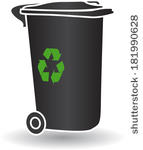 		Recycling Centres			Saltlands Avenue, Chilton St, Bridgwater TA6 3JS. Tel: 01278 444877.Roughmoor Industrial Estate, Williton TA4 4RF. Tel: 01984 632221.		Dog and Litter Bins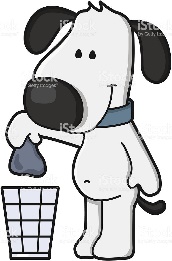 Bins are situated at Brookside Rd garages; the entrance to Wharf Rd (on grassed area near the defibrillator); Wharf Rd (at the entrance to Combwich labs) on the Common opposite Riverview, in and around the play area, and near the OPRA pavilion adjacent to the track.   	TRANSPORT			Public TransportThere are no public transport services provided by Somerset County Council. Complimentary Bus Service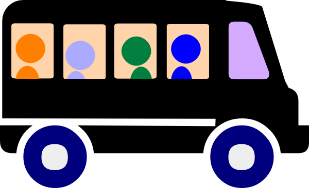 EDF Energy (Hinkley Point C Power Station) provides a limited complimentary bus service Monday – Friday. Combwich to Bridgwater and Minehead. Timetable available from the Parish Clerk.Mendip Community Transport provides the subsidised (if eligible) ‘Slinky Bus’ Service from Combwich (pick-up circa 10am) to Bridgwater (return circa 2pm) on a Tuesday. Tel 01749 880948 to book.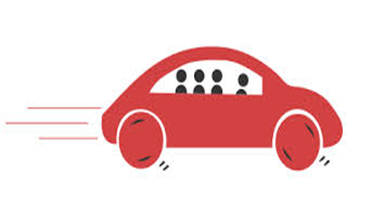 	Otter WheelsThis is a voluntary door to door car scheme service for parishioners. It is run by volunteers including volunteer drivers from within the parish. This scheme is part subsidised by SCC. Booking Tel 07925 154216 (48 hour notice please).	COMMUNICATIONCommunication and InformationThe parish has its own website; Combwich.org.uk (owned and managed by OPRA).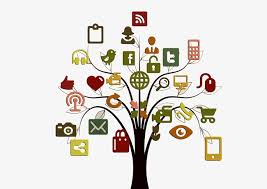 Otter TalesBi-monthly parish magazine - January, March, May, July, September and November. Delivered to each household in the parish.Notice boards There are three noticeboards – by the Play Area, opposite the Post Office and at Steart (the wall of Ferricies Farm).OTHER ORGANISATIONSParish CouncilOtterhampton Parish Council meets on the first Thursday of each month (except August). Meetings commence at 7pm and are held at The Village Hall.  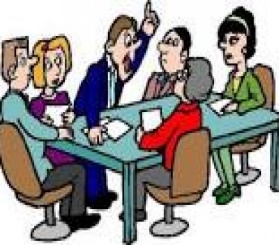 Tea, coffee and biscuits are available. Members of the community are very welcome to attend and participate in the meetings. 			Chair: XXXXXXXXXXXXXX Clerk: Aly Prowse Tel 01278 652426; otterhamptonpcclerk@gmail.com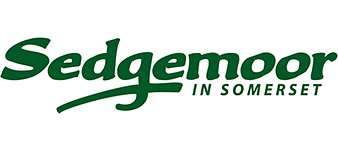 Sedgemoor District Council	We are serviced by Sedgemoor District Council.Bridgwater House, King Square, Bridgwater TA5 3AR.Tel: 0300 303 7805. Website: www.sedgemoor.gov.uk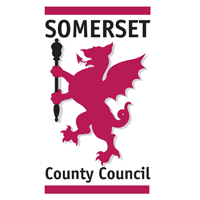 Somerset County CouncilCounty Hall, Taunton, Somerset TA1 4DYTel: 0300 123 2224 email generalenquiries@somerset.gov.ukOtterhampton Parish Recreation Association (OPRA)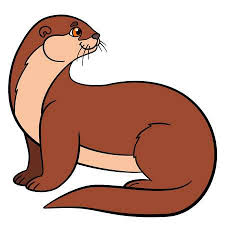 This is a registered charity run by volunteers to raise money to provide free events including an annual firework display and lantern parade, an Easter Egg hunt and the senior citizens Christmas meal. Also organises monthly walks.Chairman: Tina Gardener 01278 652642 Secretary: Ann Leathwood 01278 652399 (contact for 100 Club)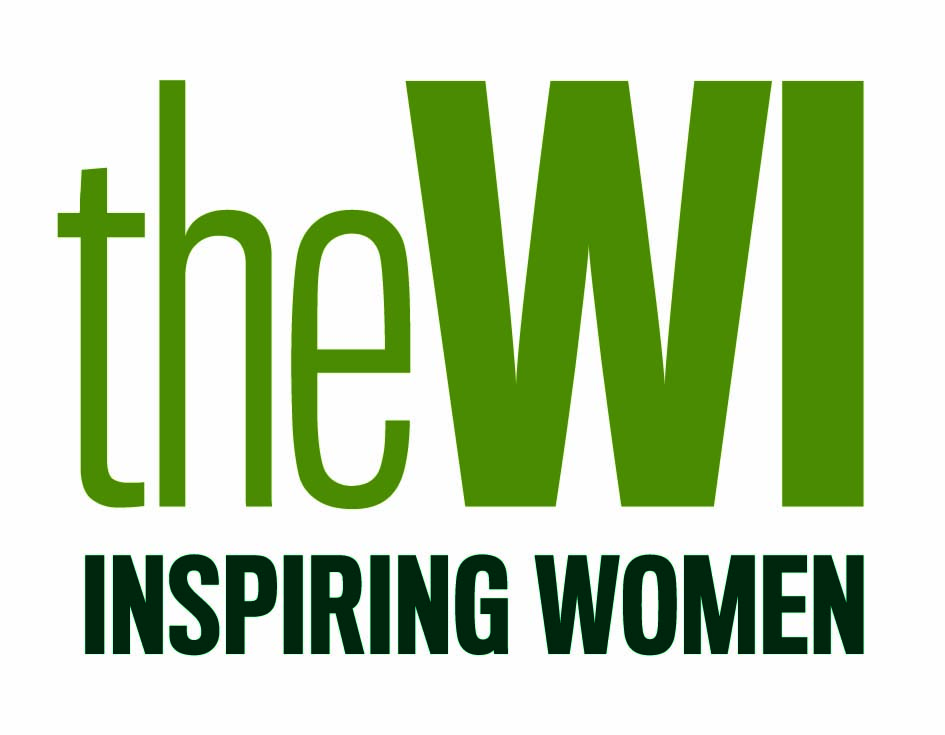 Women’s InstituteThe WI meets at Stockland Club on the third Thursday of every month. Dates and details for meetings are printed in Otter Tales. The President is xxxxxxxxxxxxxxx	OUTDOOR ACTIVITIESPlay and Recreation Area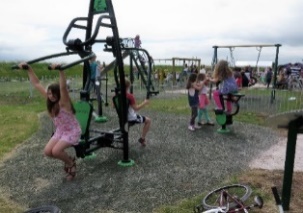 Combwich Common, Riverside. This includes the children’s play area, outdoor gym equipment, a recreation shelter, picnic tables and benches.On the larger common there is also a basketball hoop and a football net.   			WWT Steart Marshes500 – hectare area of wetland habitat on the peninsula (including a multi-purpose footpath and cycle path, plus bridleways). Direct access can be gained from all three villages in the parish.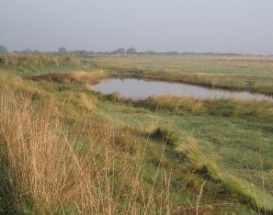 Bridgwater Bay National Nature Reserve (Natural England)This is located on the Steart Peninsula.Combwich Ponds (natural fishery)This is run and owned by the Bridgwater Angling Association. 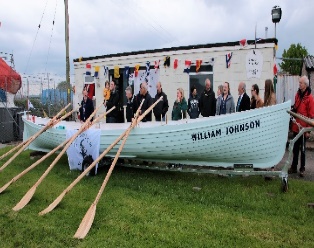 Tel: 01278 457022Combwich Motor Boat and Sailing Club, plus Gig Rowing SectionPlease contact Trevor Reason (Secretary) for details. Tel: 01278 320242 or 07918 703422; trevorreason@yahoo.co.uk. http://www.combwichboatclub.co.ukNearest Swimming Pools and Gym FacilitiesQuantock Lodge Leisure, Over Stowey TA5 1HD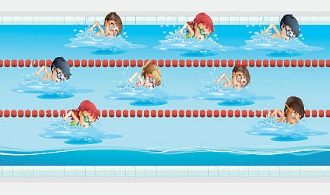    			Tel: 01278 733750. Email: infoquantocklodge.co.uk   1610 Trinity Sports and Leisure   Chilton Street, Bridgwater, TA6 3JA   Tel: 01278 429119. Email: chilton@1610.org.ukThe Mill Health and Fitness Suite (Includes gym and indoor pool)Mill Farm Caravan and Camping Park, Fiddington, TA51JQTel: 01278 238170. Website: themillfitnesssuite.co.uk